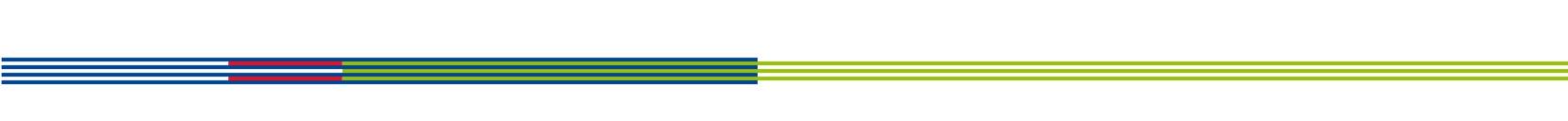 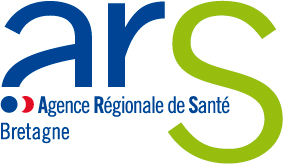 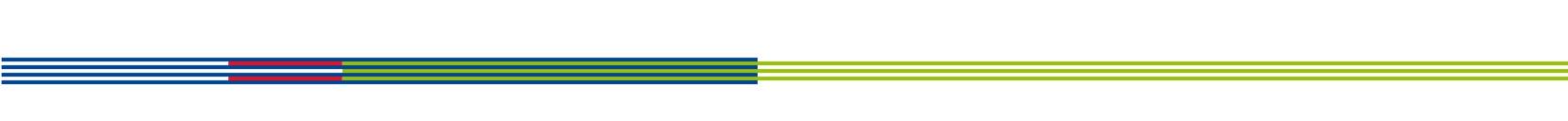 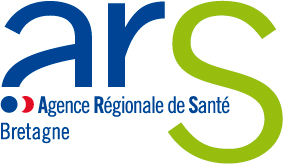 ANNEXE 2 :Dossier de candidature offre d’appui en IMENom du rédacteur du dossier :Association :Fonction : Courriel :Téléphone : INTRODUCTION - JUSTIFICATION DE LA DEMANDE :(§ libre) information generale sur l’etablissement :Etablissement concerné : Nom :Adresse :CP - Ville :N° FINESS :Territoire de santé N°Organisme gestionnaire : Nom :Adresse :CP - Ville :N° FINESS :Capacité de l’établissement :Capacité totale autorisée :Dont capacité autorisée pour l’accueil d’enfants avec TED/ TSA :Date du dernier arrêté d’autorisation : Tranche d’âge :Démarche d’évaluation : Date de la dernière évaluation interne : Date de la dernière évaluation externe : Modalités de fonctionnement :- Amplitude actuelle d’ouverture de l’établissement (nombre de jours d’ouverture par an et amplitude horaire journalière) :- Modes d’accueil actuels: - Public actuellement accompagné : - types de handicap :- Nombre de personnes actuellement au sein de votre établissement (à la date de la demande et par mode d’accueil) : - Dont nombre d’enfants avec TED (à la date de la demande et par mode d’accueil) : - Nombre de personnes actuellement sur liste d’attente (à la date de la demande par mode d’accueil) : CARACTERISTIQUES DU PROJET :Stratégie, gouvernance et pilotage du projetDescription de l’expérience du candidat dans l’accompagnement des personnes avec TED/TSAInscription dans un réseau d’acteurs au sein du territoire de santé, du territoire départemental ou régional Nature et modalités des partenariats existants et/ou envisagés, objectif et degrés de formalisationStratégie et modalités d’appui et d’accompagnement envisagées en direction des équipes  et établissements non spécialisés dans l’accompagnement des personnes avec TED/TSADescription des missions d’appui proposées (sur quelles thématiques ? selon quelles modalités, dans quel objectif ? .....)Organisation de la procédure de recours à l’offre d’appui et de réponses aux services et établissements demandeurs Démarches de communication envisagées pour faire connaitre la mission d’appuiAccompagnement médico-social proposé pour répondre aux besoins des personnes avec TED /TSARespect des recommandations de bonnes pratiques professionnellesIntégration des RBPP dans le projet associatif, dans le projet d’établissement ou de service (rappel des axes stratégiques et opérationnels)Modalités de diffusion et d’appropriation par les personnels de l’établissement(Actuelles et envisagées)Modalités de prévention et de gestion des comportements problèmes (description des outils et procédures …)(Actuelles et envisagées)Organisation de l’accès à la santé et aux soins somatiques (description des outils et procédures …)(Actuelle et envisagée)Adaptation de l’environnement matériel au sein de l’établissement(Actuelle et envisagée)Modalités d’élaboration et de mise en œuvre des projets personnalisés d’accompagnement Modalités de l’évaluation individuelle et suivi du développement  (caractéristiques, domaines visés, modalités de suivi et d’évaluation)(Actuelles et envisagées)Construction du projet personnalisé d’intervention (caractéristiques, domaines visés, modalités de suivi et d’évaluation)Modalité des interventions (organisation et nature)(Actuelles et envisagées)Participation et soutien de la famille et de l’entourage dans l’accompagnement mis en place (description des modalités)(Actuels et envisagés)Stratégie, modalités de pilotage de la démarche d’évaluation de la qualité des services(Évaluation interne, externe, mise en œuvre de la circulaire du 18 décembre 2015 : état d’avancement de ces démarches et suites données, transmission de l’outil d’appui si déjà renseigné)Moyens humains, matériels et financiersRessources humainesEffectifsDescription des professionnels mobilisés pour la mission d’appui et de leur rôleModalités d’amélioration continue de la qualité des pratiques professionnelles (diffusion des RBPP, formation continue, évaluation, supervision…)(Actuelles et envisagées)Modalités de coordination des différents intervenants(Actuelles et envisagées)Moyens financiers :Renforcement budgétaire sollicité :Description des mesures nouvelles demandéesCalendrier de mise en œuvre du projetconclusion (§ libre) :Qualité du salariéEffectifs de l’établissement en ETP à la date de la demande (en ETP)Mesures nouvelles demandées en cas de renforcement budgétaire (en ETP)CommentairesTotalExercice 2016Montant des mesures nouvelles demandées dans le cadre de l’AACMontant après renforcement budgétaireMontant de la dotation attribuée à  l’ESMS par l’ARSCoût annuel à la place (dotation ARS/ nombre de places)